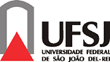 Coordenadoria do Curso de MatemáticaGRADE HORÁRIA – 2º SEMESTRE DE 2015 – Em: 25.06.2015Coordenadoria do Curso de MatemáticaQUADRO DE OFERTA DE DISCIPLINAS - 2º SEMESTRE DE 2015ESTÁGIO SUPERVISIONADO A currículo 2003 –  Fabíola de Oliveira MirandaHORÁRIOHORÁRIO2º PERÍODOSala4º PERÍODOSala6º PERÍODOSala8º PERÍODOSalaSalaSEG19h20h50minFund. Da Mat. Elementar 02Fábio A. de MatosPsicologia da Educação 02Magno Geraldo de AquinoEstruturas AlgébricasLorena M C OliveiraO Ens. de Mat. Via Res. de ProblemasRomélia M. A. Souto_________SEG21h22h50minÁlgebra LinearViviane C. A de OliveiraGeometria EspacialFrancinildo Nobre FerreiraDidática da Matemática 02Romélia M. A. SoutoDesenho GeométricoFabio A. de Matos_________TER17h05min18h55min________________________________FísicaAna Cláudia CarvalhoTER19h20h50minCálculo 01Waliston Rodrigues SilvaEstatística e ProbabilidadeMarcos Santos OliveiraProj. de Ens. de Mat. 02Viviane C.A de OliveiraSupervisão de Estágio IVFabíola de Oliveira Miranda ________TER21h22h50minÁlgebra LinearViviane C. A de OliveiraPsicologia da Educação 02Magno Geraldo de AquinoAnáliseJorge Andrés Julca Ávila TIC da E. Mat.Ivana de Vasconcellos Latosinki Estágio AFabíola de Oliveira MirandaQUA17h05min18h55min__________________________________FísicaAna Cláudia CarvalhoQUA19h20h50minCálculo 01Waliston Rodrigues SilvaCálculo VetorialJosé A. Dávalos ChuquipomaAnáliseJorge Andrés Julca ÁvilaO Ens. de Mat. Via Res. de ProblemasRomélia M. A. Souto _________QUA21h22h50minFund. Da Mat. Elementar 02Fábio A. de MatosEstatística e ProbabilidadeMarcos Santos OliveiraSup. de Estágio IIRomélia M. A. Souto TIC da E. Mat.Ivana de Vasconcellos Latosinki__________QUI19h20h50minÁlgebra LinearViviane C. A de OliveiraGeometria EspacialFrancinildo Nobre FerreiraAnáliseJorge Andrés Julca ÁvilaDesenho GeométricoFabio A. de MatosQUI21h22h50minCálculo 01Waliston Rodrigues SilvaCálculo VetorialJosé A. Dávalos ChuquipomaProj. de Ens. de Mat. 02Viviane C.A de OliveiraHist. da Ed. MatemáticaWarley Leal de Souza__________SEX19h20h50minMetodologia CientíficaRomélia M.A SoutoEtnomatemáticaFabíola de Oliveira MirandaEstruturas AlgébricasLorena M C Oliveira___________________SEX21h22h50min_________________________TCCViviane C A de Oliveira_________PERÍODODISCIPLINASCHPRÉ-REQUISITOSVAGASPROFESSORDEPTº2ºÁlgebra Linear108Geometria Analítica48Viviane Cristina A de OliveiraDEMAT2ºCálculo I108Introdução ao Cálculo48Waliston R SilvaDEMAT2ºFund. Mat. Elementar II72-48Fábio Alexandre de MatosDEMAT2ºMetodologia Científica36-40Romélia Mara Alves SoutoDEMAT4ºCálculo Vetorial72Cálculo II48José A. Dávalos ChuquipomaDEMAT4ºEstatística e Probabilidade72Cálculo I48Marcos Santos OliveiraDEMAT4ºEtnomatemática36-40Fabíola de Oliveira MirandaDEMAT4ºGeometria Espacial72Geometria Plana48Francinildo Nobre FerreiraDEMAT4ºPsicologia da Educação II72Psicologia da Educação I40Magno Geraldo de AquinoDPSIC6ºAnálise108Cálculo Vetorial48Jorge Andrés Julca ÁvilaDEMAT6ºDidática da Matemática II36Didática da Matemática I40Romélia Mara Alves SoutoDEMAT6ºEstruturas Algébricas72Introdução ao Cálculo48Lorena M C OliveiraDEMAT6ºSup. de Estágio II36Sup. de Estágio I40Romélia M Alves Souto DEMAT6ºProj. de Ens. de Matemática II72Proj. de Ens. de Matemática I40Viviane Cristina A de OliveiraDEMAT8ºHistória da Ed. Matemática36-40Warley Leal de SouzaDEMAT8ºT.I.C. da Educação Matemática72-40Ivana de V. LatosinskiDEMAT8ºSup. de Estágio IV36Sup. De Estágio III40Fabíola de Oliveira MirandaDEMAT8ºDesenho Geométrico72Geometria Espacial40Fábio Alexandre de MatosDEMAT8ºO Ens. de Mat. Via Res. de Problemas72Didática da Matemática I40Romélia Mara Alves SoutoDEMATFísica72Cálculo I40Ana Cláudia CarvalhoDCNAT